WTOREKTemat: Po śladach wiosnyDzień dobry,Na dobry początek dnia zapraszam Cię na ptasi koncert😊 Włącz dźwięk i wejdź na stronę: https://coneixelriu.museudelter.cat/en/birds.phpNajedź myszką na rysunek wybranego ptaka i posłuchaj jego śpiewuSprawdź, ile gatunków ptaków potrafisz rozpoznaćKiedy najedziesz myszką na wybranego ptaka, pojawi się nazwa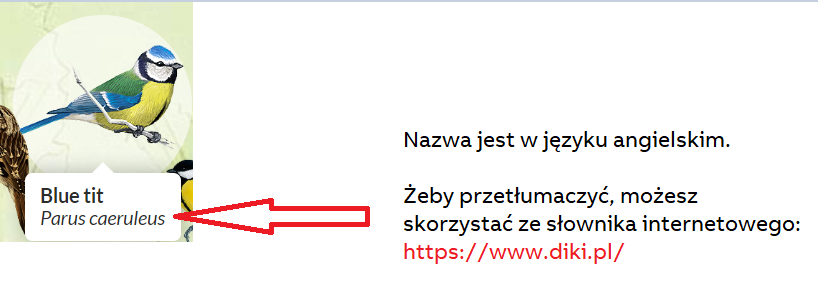 SŁOWNIK: https://www.diki.pl/ZADANIE 1. ZAKŁADAMY HODOWLĘ FASOLIOpis kolejnych kroków znajdziesz w podręczniku na stronie 54. Do dzieła!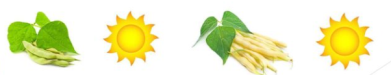 ZADANIE 2. OPOWIADANIECzy pamiętasz jaka przygoda spotkała Jasia - bohatera opowiadania „Z wiosną na ratunek”?Dzisiaj Ty postaraj się napisać opowiadanie związane z wiosną.Przypomnij sobie z jakich części składa się opowiadanieNapisz opowiadanie. Twoje opowiadanie może być zupełnie zmyślone albo możesz skorzystać z podpowiedzi w ćwiczeniach na stronie 61.Opowiadanie zapisz w zeszycieZADANIE 3. POWTÓRKA – Wiadomość email. Poniżej powtórka z zeszłego tygodnia. Dawno nie mieliśmy okazji się spotkać i jestem już bardzo ciekawa, co u Ciebie słychać i jak podoba Ci się Twoja wirtualna szkoła, dlatego bardzo proszę, abyś do końca tego tygodnia napisał/napisała do mnie wiadomość elektroniczną (e-mail). Napisz w niej:Jak się masz? Co u Ciebie słychać?Jak Ci się podoba nauka w domu? Jak organizujesz sobie czas?Które zadania lubisz najbardziej?Które zadania sprawiają Ci trudność?Jakich zadań chciałbyś więcej.Poproś rodziców o udostępnienie dziennika elektronicznego i pomoc w wysłaniu.Czekam na wiadomość od Ciebie😊MATEMATYKA-------------------------------------------------------------------------------------------------------DODAWANIE I ODEJMOWANIE W ZAKRESIE 100ZADANIE 1Wykonaj zadania w ćwiczeniach na stronie 19ZADANIE 2Na koniec krótki trening z mnożenia: https://www.matzoo.pl/klasa3/mnozenie-przez-6-7-8-i-9_14_252Pamiętaj o zapisaniu wyniku! Oceń, czy dobrze opanowałeś już tę umiejętność.***Dla chętnych. GRA PLANSZOWA Z TABLICZKĄ MNOŻENIA w załączniku: 24.03_Wtorek plansza-gry.pdfINSTRUKCJA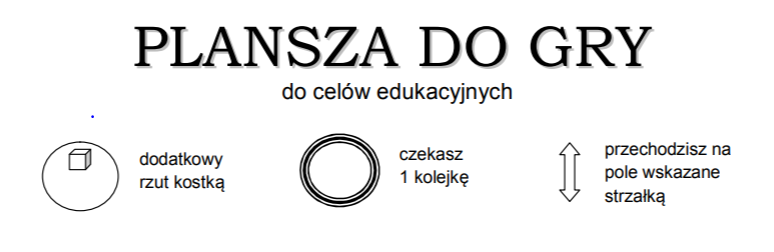 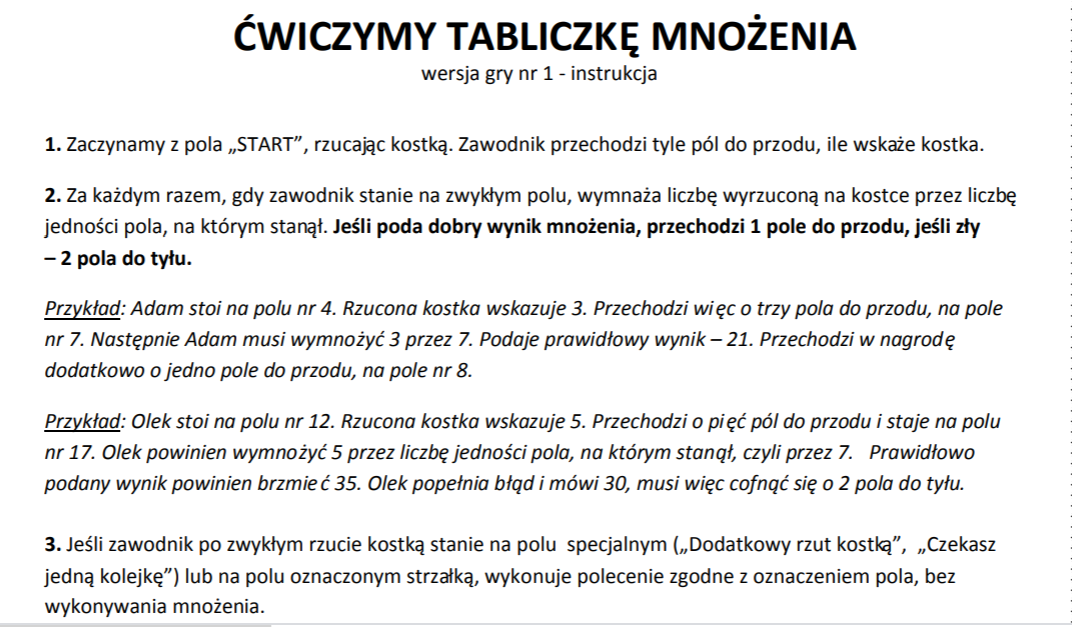 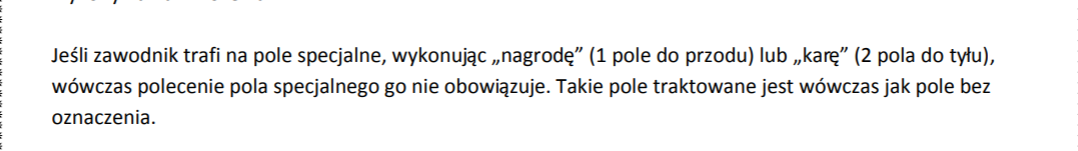 OPOWIADANIE przedstawia przebieg jakichś zdarzeń. Ma:Wstęp: Co było najpierw? Przedstawienie sytuacji przed wydarzeniem.Rozwinięcie:  Co się stało? Wskazanie przyczyny i przebiegu wydarzenia. Podanie skutków.Zakończenie: Jak to się skończyło. Wnioski. Refleksje. Ocena postępowania postaci.Używa się w nim dużej liczby czasowników.Etykieta w korespondencji elektronicznej:1.       Wpisz temat2.       Pamiętaj o zwrotach grzecznościowych na początku:Email oficjalny: Szanowni Państwo, Szanowna Pani, Szanowny Panie, Dzień dobry, Pani (imię)E-mail nieoficjalny: Cześć!, Kasiu!, Jasiu! (dowolne imię)3.       Pamiętaj o zwrotach grzecznościowych na końcu:Email oficjalny: Z poważaniem, Z wyrazami szacunku, Łączę wyrazy szacunku.E-mail nieoficjalny: Pozdrawiam, Łączę pozdrowienia.4.       Nie zapomnij podpisać się na końcu5.       Staraj się unikać błędów ortograficznych6.       Nie pisz WIELKIMI LITERAMI.7.       Zawsze przeczytaj napisany tekst przed wysłaniem.